ОПЕРАЦИЯ «ОБЕЛИСК»Цель: воспитание патриотизма и гражданственности подрастающего поколения.Задачи:организовать деятельность по уходу за территориями памятника и обелиска;формировать знания о событиях 1941-1945 годов;учить уважать подвиги героев Великой Отечественной войны, быть патриотами своей страны.Участники: члены тимуровского отряда, другие члены ОО «БРПО».Ответственные: А.В. Болтуцкая, педагог-организатор.В нашем учреждении образования стала доброй традицией проведение операции «Обелиск». Члены тимуровского отряда «Доброе сердце» и другие члены ОО «БРПО» вместе с педагогом-организатором А.В. Болтуцкой привели в порядок территорию возле обелиска погибшим землякам д. Юшевичи и памятника жертвам Холокоста в д. Раковичи.  Ребята дружно занялись уборкой территории. И справились с этим заданием: убрали прилегающую территорию от листвы и мусора. Приятно было смотреть на работу детей, которые с чувством глубокой ответственности выполняли  её. Оказание практической помощи по уборке памятных мест является одним из важнейших направлений в деятельности тимуровского движения. Подрастающее поколение должно научиться уважать и ценить подвиги тех, кто сражался и погибал за Родину.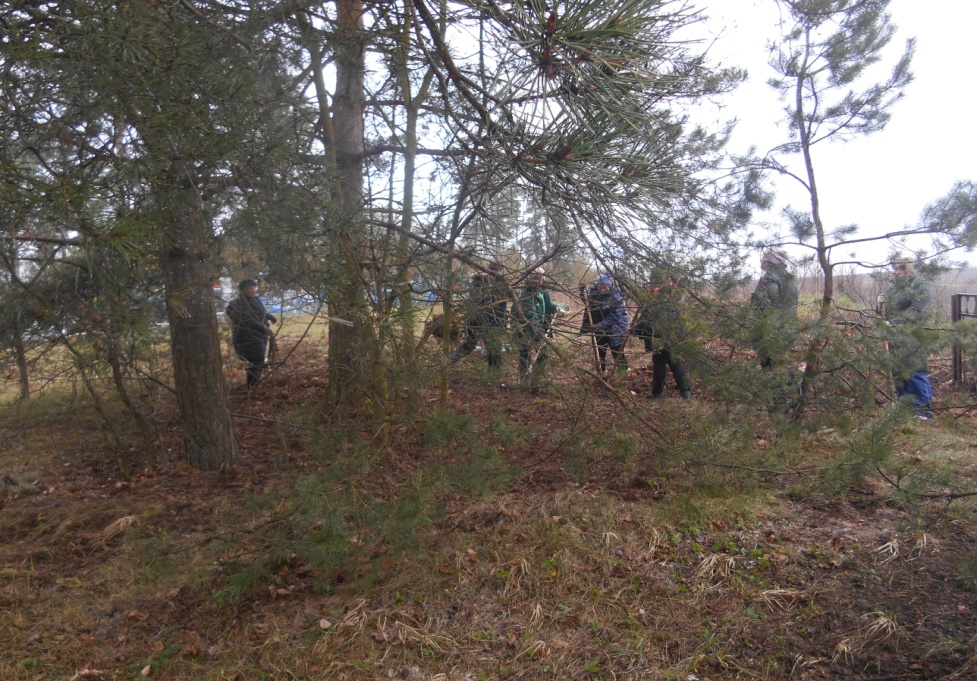 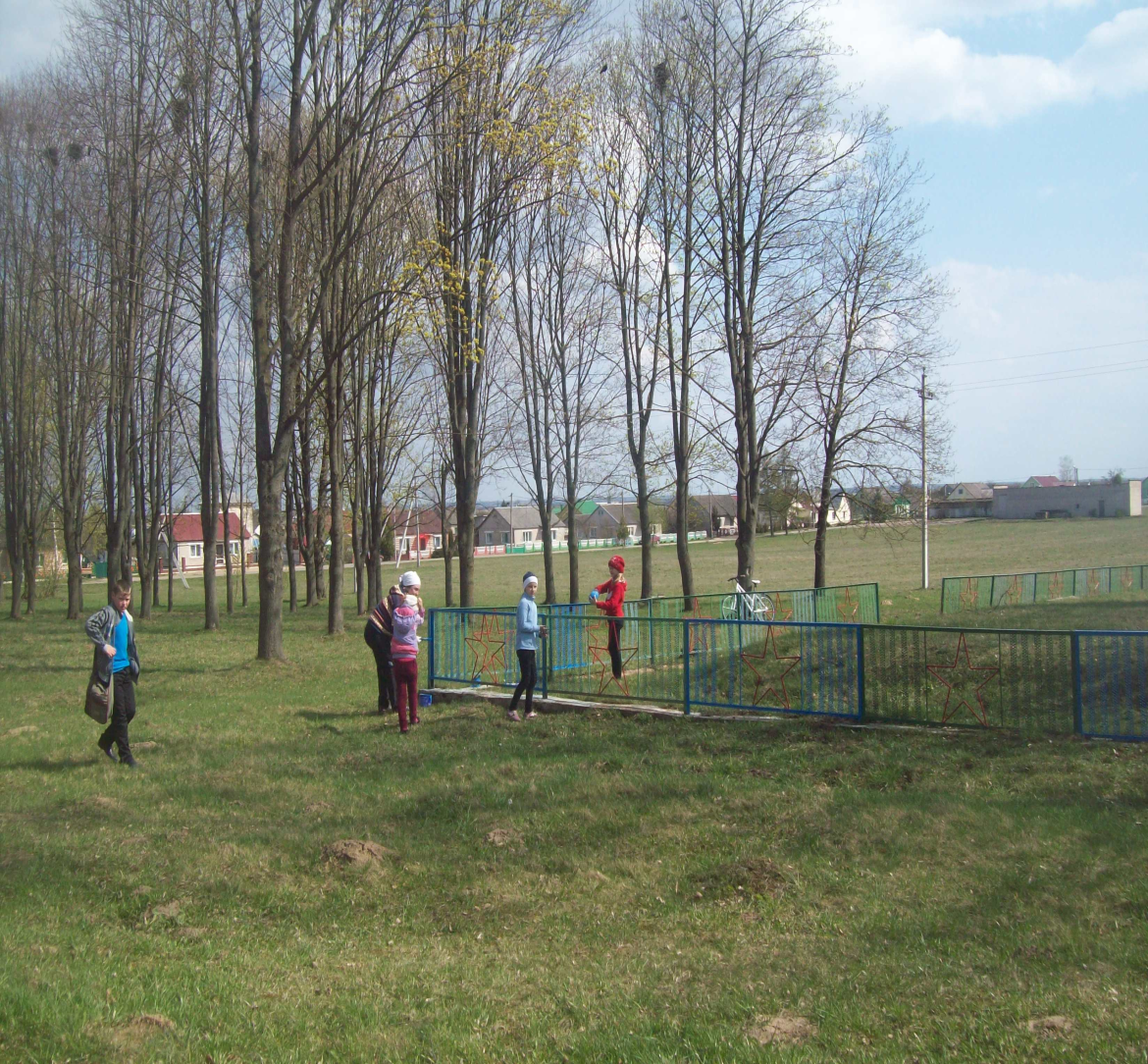 